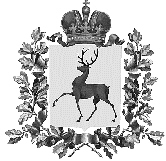 СОВЕТ ДЕПУТАТОВ ГОРОДСКОГО ОКРУГА НАВАШИНСКИЙНИЖЕГОРОДСКОЙ ОБЛАСТИРЕШЕНИЕ28 января 2021г.                                                                                                № 45Об утверждении Порядкаопределения территории, частитерритории городского округа Навашинский предназначенной для реализации инициативных проектовВ соответствии с Федеральным законом от 06.10.2003 № 131 - ФЗ                       (ред. от 29.12.2020) "Об общих принципах организации местного самоуправления в Российской Федерации", Уставом городского округа Навашинский Нижегородской областиСовет депутатов РЕШИЛ:1. Утвердить прилагаемый Порядок определения территории или части территории городского округа Навашинский, предназначенной для реализации инициативных проектов.2. Настоящее решение подлежит официальному опубликованию в официальном вестнике – приложении к газете «Приокская правда».Утвержденрешением Совета депутатовгородского округа Навашинскийот 28.01.2021  № 45ПОРЯДОКопределения территории или части территории городского округа Навашинский, предназначенной для реализации инициативных проектов                                               (далее - Порядок)                                                        1.Общие положения1.1. Настоящий Порядок устанавливает процедуру определения территории или части территории городского округа Навашинский (далее – территория), на которой могут реализовываться инициативные проекты.1.2. Для целей настоящего Порядка инициативный проект - проект, внесенный в администрацию городского округа Навашинский, посредством которого обеспечивается реализация мероприятий, имеющих приоритетное значение для жителей городского округа Навашинский или его части по решению вопросов местного значения или иных вопросов, право решения которых предоставлено органам местного самоуправления городского округа Навашинский (далее – инициативный проект);1.3. Территория, на которой могут реализовываться инициативные проекты, устанавливается постановлением администрации городского округа Навашинский.  1.4. С заявлением об определении территории, части территории, на которой может реализовываться инициативный проект, вправе обратиться инициаторы проекта:1) инициативная группа численностью не менее десяти граждан, достигших шестнадцатилетнего возраста и проживающих на территории городского округа Навашинский; 2) органы территориального общественного самоуправления; 3) староста сельского населенного пункта;4) товарищества собственников жилья.1.5. Инициативные проекты могут реализовываться в границах городского округа Навашинский в пределах следующих территорий проживания граждан:1) в границах территорий входящих в состав административно-территориального образования;2) группы жилых домов;3) жилого микрорайона;4) сельского населенного пункта, не являющегося поселением;5) иных территорий проживания граждан.2. Порядок внесения и рассмотрения заявления об определении территории, на которой может реализовываться инициативный проект2.1. Для установления территории, на которой могут реализовываться инициативные проекты, инициатор проекта обращается в администрацию городского округа Навашинский (далее - Администрация) с заявлением об определении территории, на которой планирует реализовывать инициативный проект с описанием ее границ.2.2. Заявление об определении территории, на которой планируется реализовывать инициативный проект подписывается инициаторами проекта.В случае, если инициатором проекта является инициативная группа, заявление подписывается всеми членами инициативной группы, с указанием фамилий, имен, отчеств, контактных телефонов. 2.3. К заявлению инициатор проекта прилагает следующие документы:1) краткое описание инициативного проекта;2) копию протокола собрания инициативной группы о принятии решения о внесении в Администрацию инициативного проекта и определении территории, на которой предлагается его реализация.2.4. Администрация в течение 15 календарных дней со дня поступления заявления принимает решение:1) об определении границ территории, на которой планируется реализовывать инициативный проект;2) об отказе в определении границ территории, на которой планируется реализовывать инициативный проект.2.5. Решение об отказе в определении границ территории, на которой предлагается реализовывать инициативный проект, принимается в следующих случаях:1) территория выходит за пределы территории городского округа Навашинский;2) запрашиваемая территория закреплена в установленном порядке за иными пользователями или находится в собственности;3) в границах запрашиваемой территории реализуется иной проект;4) виды разрешенного использования земельного участка на запрашиваемой территории не соответствует целям инициативного проекта;5) реализация инициативного проекта на запрашиваемой территории противоречит нормам федерального, либо регионального, либо муниципального законодательства. 2.6. О принятом решении инициатору проекта сообщается в письменном виде с обоснованием (в случае отказа) принятого решения.2.7. При установлении случаев, указанных в части 2.5. настоящего Порядка, Администрация вправе предложить инициаторам проекта иную территорию для реализации инициативного проекта. 2.8. Отказ в определении запрашиваемой для реализации инициативного проекта территории, не является препятствием к повторному представлению документов для определения указанной территории, при условии устранения препятствий, послуживших основанием для принятия Администрацией соответствующего решения.3. Заключительные положения	3.1. Решение Администрации  об отказе в определении территории, на которой планируется реализовывать инициативный проект, может быть обжаловано в установленном законодательством порядке._____________________Председатель Совета депутатов городского округа Навашинский                                                 В.А. Бандин                                 Глава местного самоуправления              городского округа Навашинский                                             Т.А. Берсенева